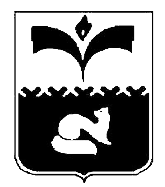 ДУМА ГОРОДА ПОКАЧИХанты-Мансийский автономный округ - ЮграРЕШЕНИЕ     От  20.12.2013            		                                    № 142О признании утратившим силуПоложения об организации  и обеспечении отлова безнадзорных животных на территории города Покачи,утвержденного решением Думы городаПокачи от 04.10.2010 №65Рассмотрев проект решения Думы города «О признании утратившим силу Положения об организации и обеспечении отлова безнадзорных животных на территории города Покачи, утвержденное решением Думы города Покачи от 04.10.2010 №65», руководствуясь частью 2 ст. 16.1 Федерального закона от 06.10.2003 №131-ФЗ «Об общих принципах организации местного самоуправления в Российской Федерации», в связи с вступлением в силу Закона Ханты-Мансийского автономного округа - Югры от 05.04.2013 №29-оз «О наделении органов местного самоуправления муниципальных образований Ханты-Мансийского автономного округа - Югры отдельным государственным полномочием Ханты-Мансийского автономного округа - Югры по проведению мероприятий по предупреждению и ликвидации болезней животных, их лечению, защите населения от болезней, общих для человека и животных», Уставом города Покачи,  Дума города РЕШИЛА:Признать утратившими силу:1) часть 1 решения Думы города Покачи от 04.10.2010 №65 «Об установлении обязательств муниципального образования город Покачи по организации и обеспечению отлова безнадзорных животных на территории города Покачи» (газета «Покачевский вестник» от 22.10.2010 №41);2) «Положение об организации и обеспечении отлова безнадзорных животных на территории города Покачи», утвержденное решением Думы города Покачи от 04.10.2010 №65  (газета «Покачевский вестник» от 22.10.2010 №41).2. Настоящее решение вступает в силу после его  официального опубликования.3. Опубликовать настоящее решение в газете «Покачевский вестник».4. Контроль за выполнением  настоящего решения возложить на постоянную комиссию Думы города  по соблюдению законности и местному самоуправлению (председатель Ю.И. Медведев).Глава города ПокачиР.З. Халиуллин__________________Председатель Думы города ПокачиН. В. Борисова____________________ 